First Southern Baptist ChurchMinistry Opportunity Survey 2022PERSONAL INFORMATION:    (Please fill out one form per person, not per family)Name__________________________________   Phone Number ______________________E-Mail Address______________________________________________________________Preferred Method of Contact:   	  Phone	  Email     	  Text	  VisitThe year I accepted Jesus Christ as my Lord and Savior was_______________________Please check the one that applies to you:I am a member of the First Southern Baptist Church of Mountain Home _____I am a faithful attendee of FSBC ____I am considering membership at First Southern Baptist Church ______CURRENT POSITIONS AND/OR COMMITTEES:Please list below the positions or committees in which you are currently serving in our church and indicate if you wish to continue serving for another year beginning January 2022 unless otherwise noted.                                                                                                              I have prayed and would like to continue serving_________________________________________________________            _______Yes _______No_________________________________________________________           _______ Yes _______No_________________________________________________________           ________Yes ______ No_________________________________________________________           ________Yes ______ No_________________________________________________________           ________Yes ______No_________________________________________________________           ________Yes ______No_________________________________________________________           ________Yes ______No_________________________________________________________           ________Yes ______NoPlease review the remainder of this survey for other opportunities to serve.MINISTRY OPPORTUNITIESPlease place a check mark next to all areas in which you would like to serve.   All positions are for 1 year, unless otherwise specified.  Church Membership is required when position is noted by an asterisk (*). All children’s worker positions require a background check.I. SUNDAY SCHOOL *All teachers and substitute teachers must be a church member. *STAFF:  ____Sunday School Director   ____S. S. Secretary  	 *ADULT CLASSES: _____ Director    ______Teacher    _____Substitute Teacher.   	 *YOUTH CLASSES: ____ Director    ____7-12 Grade Teacher   _____Substitute Teacher 	 *CHILDREN'S CLASSES: _____ Director   _____ K-2 Grade Teacher  ____3-4 Grade Teacher    _____ 5-6 Grade Teacher	_____ Substitute Teacher        	 *PRE-SCHOOL:	____ Director    ______ Infants - 2 yr. old Teacher  ____3-5 yr. old Teacher   ____ Substitute TeacherII. ADMINISTRATION  (*All Church administration positions require church membership) 	____ Trustee	   ___ Clerk		___ Treasurer	    ___ Assistant TreasurerIII.  COMMITTEES    Church Membership is required for the chairman of each committee.  The chairman is voted by the committee at its first meeting.    _____ FINANCE*     		_____ HOSPITALITY    		_____ COUNTING*   _____ USHERS*   		_____ GREETERS*  Teams of 2 (preferably male and female)   _____ MAINTENANCE   	_____ PERSONNEL*    	_____ PUBLIC RELATIONS    _____ TRANSPORTATION    	_____ VISITATION*		_____LIBRARY IV.  MINISTRY TEAMS  *Church Membership is required. Music Ministry:  ___Song Leader *     ____ Praise Team*    ____ Instrumentalist *    ____Soundboard  Men’s Ministry:____ Facilitator*   ____ ParticipantWomen’s Ministry:  ____ Facilitator*   ____ ParticipantChildren’s Ministry: (During 11:00 Sunday Morning Church Service) 	 Nursery & Extended Care:        	           _____Leader*	       _____ Co-Leader*       		Monthly Nursery Worker:	        _____ Babies – 2 yr.-olds    _____ 3-5 yr.-oldsChildren’s Church     		K – 2nd Grade:     ___Coordinator*    ___ Teacher*      ___ HelperAWANA: (Wed Evenings)		_____Commander*	    		Puggles (Nursery)          	_____Director*   	_____Leader   	_____Helper    		Cubbies (Pre-School)      	_____Director*   	_____Leader   	_____Helper    		Sparks (K-2nd)                	_____Director*   	_____Leader   	_____Helper   		T&T (3rd-6th)                  	_____Director*   	_____Leader   	_____Helper   		Trek & Journey (Youth)	_____Director*   	_____Leader   	_____Helper		Games (K-6th)		_____Director*  	_____ HelperThere are many annual events where volunteers are needed:  They include VBS, Children’s Camp Counselors, Youth Chaperones, Easter and Christmas Community Outreach Programs, etc.  If you would like to help in any of those events, please indicate below.I would like to serve in another capacity in the Church:  ________________________________________________________________________________________________________________________________________________________________________________________Thank you for prayerfully completing this survey.  We look forward to serving our Lord together. Boxes will be available in the foyer to drop off your survey, or you may give your survey to a nominating committee member. If you have questions or would like to discuss any of the positions mentioned, please contact a nominating committee member or Pastor Gregory.  We would love to discuss any questions or concerns you may have.Nominating Committee Members:Patrick Holt - 208-587-9524   patrick_holt@q.comEric Nagel – 612-845-4251   ericnagel27@gmail.comSharon Siebenberg - 208-587-3088     hwsieb@juno.comSarah Gregory – 208-580-5539   sarahegregory@live.comShannon Crowe – 208-599-3511    crowefam05@yahoo.com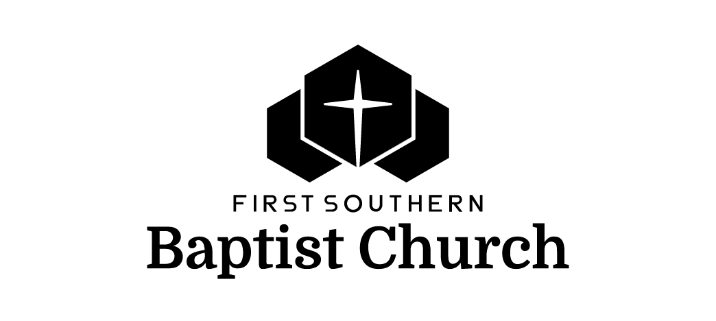 